Texas School for the Blind and Visually Impaired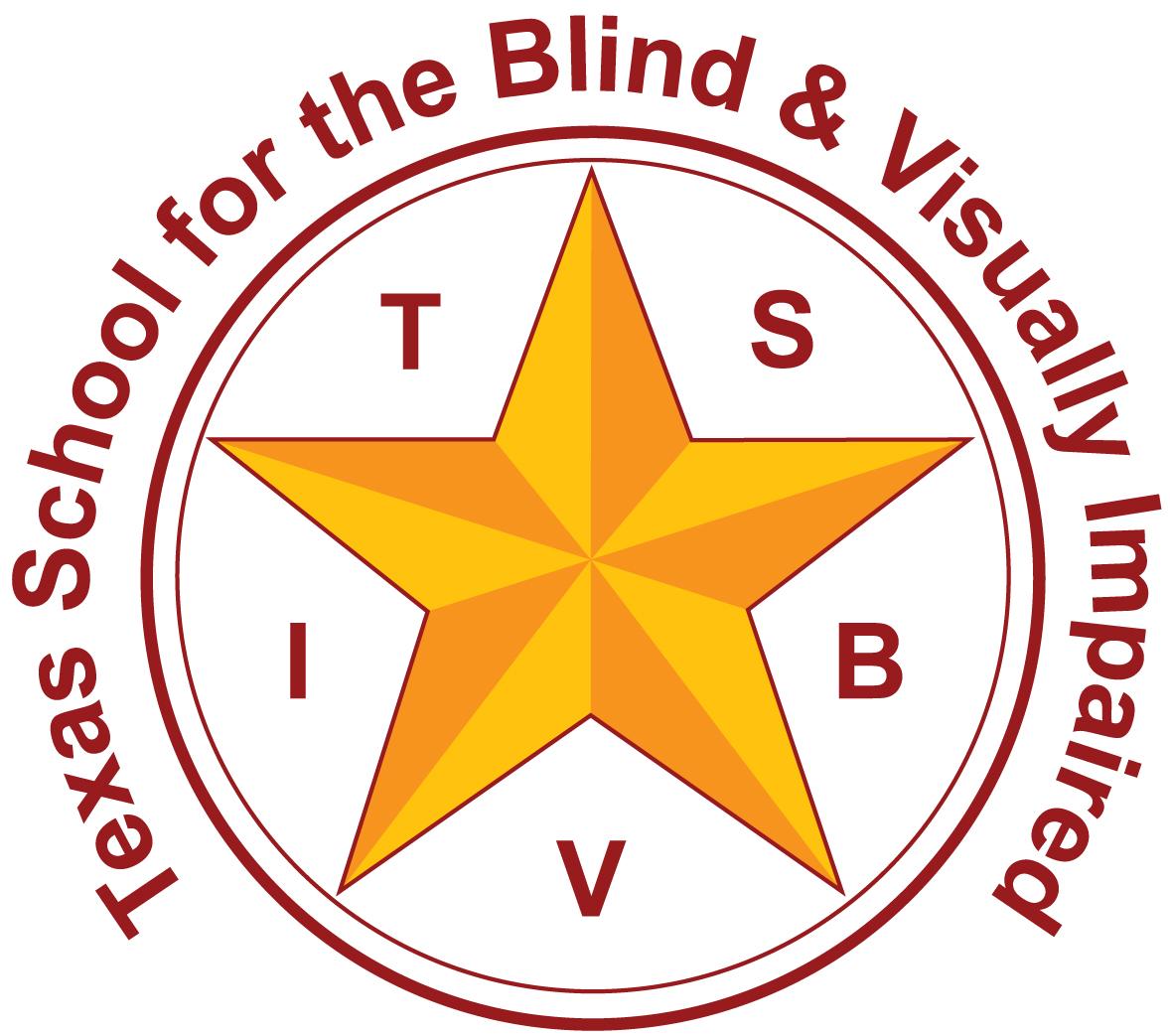 Outreach Programswww.tsbvi.edu | 512-454-8631| 1100 W. 45th St. | Austin, TX 78756Coffee Hour: Key Concepts of Behavior Guidance February 5th, 2024Facilitated byEmily Leeper, VI Education Consultantleepere@tsbvi.eduLynne McAlister, VI Education Consultantmcalisterl@tsbvi.eduAll the Reasons We Exhibit Behavior According to eSped Functional Behavioral AssessmentControlEscapeRevengeAttention SeekingSensory StimulationReasons We Exhibit Behavior According to Life…“I’m bored”“I don’t feel good.”“I’m confused.”“I’m not ready.”“I’m scared.”“I’m embarrassed.”“This is too hard.”“I’m lonely.”“I need help.”“I want to have some input into this decision.”Tax TimeA Child exhibits BEHAVIORA Child experiences DISTRESS“Two men looked out from prison bars, One saw the mud, the other saw stars." - Dale CarnegieWhat are some ways that sensory impairment may impact behavior?Misinformation & misunderstandingConstant signaling and hypervigilanceSensory defensiveness such as tactile or auditory defensivenessSituations may be confusing or threatening due to incomplete, distorted, or missing information from other people and the environment. Anxiety and fear in response to something perceived as threatening.Communication attempts may go unrecognized or misunderstood by others.Situations may remind the student of a past trauma or adverse experience.Different perceptions of what is interesting, important, motivating, or punishing.Difficulty forming complete concepts.Sensory Impairments and LearningVisual     Allows for simultaneous perceptionsInformation can be gained in single viewingAllows gathering at a distance TactualRequires that information must be gained by exploration of one aspect at a timeMust engage in multiple explorationsRequires immediate proximityMethods of LearningIncidental Learning- Learning by AccidentTrial and Error- Trying several solutions and finding one that worksImitation- Learning by watching othersDirect Teaching- Being specifically taught by othersConcrete to AbstractImage of child holding fish, a line drawing of a fish, and the word fishResearch on Touchhttps://www.sappi.com/video-3Hand Over Hand- What Does it Teach?Hand Under HandBarbara Miles makes the following points:Remember that hands are eyesTouch should be non-controllingFocus on shared attentionStudent is ‘watching’ Hand-Under-HandTakeawaysHand OVER Hand PromotesDefensivenessDistrust RetreatingLimited ExplorationDependenceNegative BehaviorsHand UNDER Hand PromotesRespectTrustBodily AutonomyExplorationIndependenceTactile FeedbackSafety and NeuroceptionNeuroception: The process by which our nervous system evaluates risk outside of our awareness. Our brain’s subconscious security guard working hard to consistently keep us safe.If a child falsely senses threat, it’s still neuroception.Instead of focusing on eliminating behaviors, we need to provide children with signals of safety.Mona Delahook, ‘Beyond Behavior’IdeasSafety is imperativeWe experience safety/threat from sensory informationStudents with sensory impairments have limited access to this informationStudents with sensory impairments may have disordered sensory systemsSummaryIt’s not the stimulus that goes in, it’s the way the nervous system reacts to the stimulusCo-RegulationCo-regulation lies at the heart of all human relationships. According to Polyvagal theory, it is the reciprocal sending and receiving of signals of safety. It is not merely the absence of danger but connection between two nervous systems; each nourishing and regulating the other in the process.Because it is baked into our evolutionary past, it is not a desire, but a need – one developed to facilitate survival. As humans, we therefore are programmed to seek interpersonal connection: it is a biological imperative.Co-regulation is the process of someone with a regulated nervous system, perhaps a parent, effectively sharing their calm with someone whose nervous system is spiralling out of control, for example, a tantruming toddler.Human PresenceThe way that we interact with other people defines our role in their life. We each have an ‘Emotional Signature’.If we are seen as demanding or having negative feelings, others may want to avoid us.If we are seen as a rewarding, empathetic person, others will want to be around us. “If the majority of our words and contacts are given for the purpose of instructing or correcting, then it is likely that human interaction will come to represent the onset of demand.”Social InteractionsHuman presence may signify demandInterests may be quirky and cause others to avoid themInfrequent low-demand friendly ‘hanging out’Task focus vs relationship focusSafety and SecurityPredictabilityFairness Meaningful, Fun,and Rewarding ActivitiesVSDemand/ControlFearLoss of FreedomHelplessnessInstabilityConfusionHave Fun!ReferencesTSBVI Behavior Guidance DocumentTypical Learning vs. Deafblind Learning” from Alsop, L; Berg, C; Hartman, V; Knapp, M; Lauger, K; Levasseur, C; Prouty, M; and Prouty, S. (2012). A Family's Guide to Interveners for Children with Combined Vision and Hearing Loss, (p. 13-16). SKI-HI Institute, Utah State University, Logan, Utah. Pyramid reference Book available for purchase on Interveners.orgMcGee, J. J. (1987). Gentle teaching: a non-aversive approach to helping persons with mental retardation. New York, N.Y., Human Sciences PressReferencesBeyond Behaviors: Using Brain Science and Compassion to Understand and Solve Children's Behavioral Challenges Dr. Mona Delahook, March 19, 2019Texas School for the Blind & Visually Impaired Outreach ProgramsCoffee Hour: Key Concepts of Behavior GuidanceThank you for joining us!Texas School for the Blind & Visually Impaired Outreach Programs                                                                                     Figure 7: TSBVI logo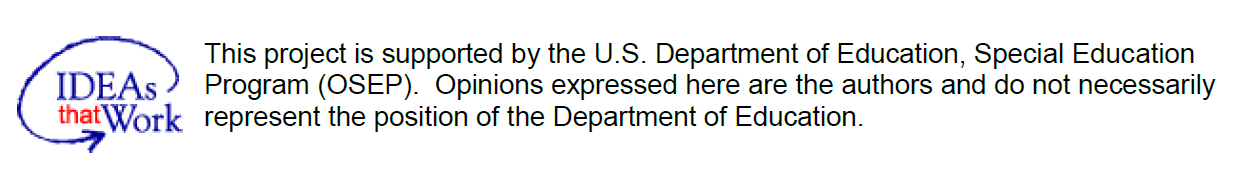 Figure 8: IDEAs that Work logo and OSEP disclaimer.